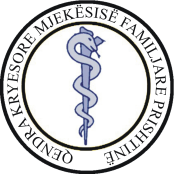                                            QENDRA KRYESORE E MJEKËSISË FAMILJARE PRISHTINË                                                            Shërbimi i administratës dhe personelit _____________________________________________________________________________________________Të nderuar,Zyra e personelit ju njofton se në ritestimin me shkrim, të mbajtur me dt.03.04.2019 për pozitën: Doktor të Mjekësisë   në përputhje me U.A nr.07/2017 kriteret për t’iu nënshtruar intervistimit kanë plotësuar këta kandidat:Kandidatët që do t’i nënshtrohen inervistimit duhet të kenë dokumentin identifikues.Kandidatët që nuk kanë arritur pikët e nevojshme për t’iu nënshtruar intervistimit:Kandidatatët  mund të kenë qasje në verifikimin e pikëve të testit me datë 08,10,11.04.2019 ( e hëne e mërkure, e ejte, ) nga ora 11:00 deri ne ora 13:00 në administratën e Q.K.M.F – së, Zyra e Personeli.Nr.rendorNumri personalPikët e fituaraOrari i intervistës 15.04.2019112329833175108:00-09:00221740426275808:00-09:00311764652195208:00-09:00Nr.rendorNumri personalPikët e fituaraOrari i intervistës 15.04.2019112337047646209:00-10:00212326945105409:00-10:00311760448845309:00-10:00Nr.rendorNumri personalPikët e fituaraOrari i intervistës 15.04.2019112319038915011:00-12:00211720532935211:00-12:00311753163176111:00-12:00Nr.rendorNumri personalPikët e fituaraOrari i intervistës 15.04.2019112311881145112:00-13:00212336660055112:00-13:00311760445075012:00-13:0012009407297Mungon2150054616243312310959063341173739776Mungon51172864895Mungon61174310641Mungon71176322175Mungon81014490155Mungon9117643653739101232091505Mungon111176071458Mungon12101911531016131231924686381411763232873815123046654237161500130306Mungon1712319693453218117147408238191231238278Mungon2010111286682321123011070732221174093144212310009636031824117655543939251170959660252611714789753527117321841517281171656822Mungon29117193768619301176129596Mungon31123269946546321170959716Mungon3310012202994134117302625745351175425736353611737545542637117514985231381177716924Mungon392171309177284012340515272541123020580526421174831986Mungon431007457525Mungon441249628839Mungon45123059817341461231737185Mungon471231789398304812317905743349117396064233501232848606Mungon512018143227135211706562503353117225379937541230779372Mungon55117479753223561175071675415711709512512558117367563818591230601131Mungon60123329244040611230865821Mungon62101549687422631174224133Mungon641173625410Mungon65117274868247661231208077Mungon671176408487Mungon6811762229283669117568274735701173466281Mungon711231720894Mungon7211706983194573123021965232741232636757Mungon751172905435Mungon76117142930348771173706363Mungon781175380259Mungon7911737063712580117130802648811231715955448211741839174683123260851648841176224246Mungon85117094359328861230330367Mungon871005724356Mungon881174401540Mungon89117768428320901172868017499112327044853392101105639044931174686650Mungon941174025416Mungon951175226725Mungon961174138814Mungon971005479114Mungon981174443447Mungon991170578895281001230741570Mungon1011172904838Mungon1021176635009Mungon1031176604740Mungon